Letter of Intent for a Collaborative Project to meet Societal and Industry-related ChallengesWhen you submit an application for a call for a Collaborative Project to meet Societal and Industry-related Challenges, you must attach a letter of intent from each individual collaborating partner registered in the application form. The letters of intent you attach are an important supplement to the material that the referees and the Research Council use to assess your application. A letter of intent is a preliminary commitment between the Project Owner and a collaborating partner that indicates the project’s strategic alignment and the partner’s intention to actively participate.When we assess the letters of intent, we check:Sender:that the letter of intent has been obtained from the collaborating partner itselfDate:that the letter of intent has been obtained in connection with this application and call for proposals, i.e. that it is recentContent:that the letter of intent provides an expedient description of why the application is important. Why is the sender participating and what is their contribution to the project?and, that the letter of intent sets out the roles the sender is responsible for in the project. This is particularly important when a research organisation is participating in the project as a representative of the societal change the project will address (see the guidelines for more information)
Language:that the letter of intent is written in English so it can be read by international referees
Signature: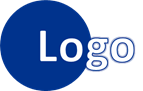 that the letter of intent has been signed by a person authorised to represent the sender with the resources described 